Klasa 2LKlasa II LTemat I: Sploty pochodne – utrwalenie wiadomościPrzeczytaj treść z podręcznika str.75-79 (w starszych wydaniach 68-72 – patrz na temat lekcji). Odpowiedz pisemnie na zadane pytania. Dla uporządkowania wiedzy skorzystaj z zamieszczonej tabeli.Temat II: Wykonaj rysunki następujących splotów tkackich: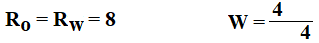 Splot panama: 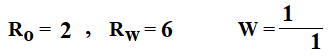 Splot rypsowy: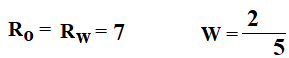 Splot satynowy wzmocniony:Klasa 2 LPrzedmiot: Organizacja Procesów Wytwarzania Wyrobów OdzieżowychPowtórzenie i utrwalenie wiadomości z organizacji procesu produkcyjnego w szwalni oraz procesu wytwórczego w krojowni (w zakresie przerobionego materiału).Uczniowie, którzy nie mają zaliczonych sprawdzianów proszeni są o przygotowanie się do tych zaliczeń.Wychowanie fizyczneDrodzy Uczniowie!
Na czas zawieszenia zajęć lekcyjnych w szkołach mam dla Was propozycję.
Wykorzystajcie czas spędzony w domu również w sposób aktywny!
Dzień rozpocznijcie od porannej gimnastyki, a gdy w ciągu dnia, podczas nauki, poczujecie znużenie możecie również podjąć aktywność fizyczną.Zachęcam Was do tworzenia własnych zestawów ćwiczeń ogólnorozwojowych lub też układów tanecznych do wybranej przez siebie muzyki.Dodatkowo na youtube znajdziecie strony z różnymi formami aktywności fizycznej.
Pamiętajcie tylko, by ćwiczenia dobierać rozsądnie !!!
Tak, by były dla Was bezpieczne i dostosowane do poziomu waszych umiejętności i możliwości.
Zacznijcie od łatwiejszych ćwiczeń, czy krótszego czasu i przez kolejne dni stopniowo zwiększajcie ich intensywność. Obserwujcie i słuchajcie swojego organizmu!Możecie stworzyć  Multimedialny Dzienniczek  Waszej aktywności fizycznej zwierający:
- zdjęcia z wykonywanych ćwiczeń,
- filmiki z zestawami ćwiczeń ogólnorozwojowych,
- filmiki z układami tanecznymi itp.Wszelkie udokumentowane formy, gdy już się spotkamy w szkole, chętnie obejrzę i ocenię.W ramach dodatkowej aktywności w działaniach podejmowanych na rzecz krzewienia kultury fizycznej proszę o zapoznanie się z przygotowanym materiałem na temat Igrzysk Olimpijskich. Waszą wiedzę ocenię na lekcji wf.Dla chętnych mam również propozycję wykonania tematycznych prezentacji multimedialnych z zakresu kultury fizycznej. Tematy do wyboru:- Hartowanie organizmu i pielęgnacja ciała.
- Aktywność fizyczna i jej wpływ na zdrowie.
- Zdrowy kręgosłup – najważniejsze zasady i ćwiczenia.
- Zasady racjonalnego odżywiania.
- Choroby cywilizacyjne - otyłość. Metody przeciwdziałania otyłości.
- Stres i jego wpływ na zdrowie człowieka. Sposoby radzenia sobie ze stresem.
- Honorowe krwiodawstwo. Przeszczepy i transplantacje.
- Jak budować odporność organizmu.Dodatkowa ocena!
W związku z zaistniałą sytuacją epidemiologiczną na świecie, pamiętajcie:
- o higienie osobistej
- o prawidłowym odżywianiu zgodnie z piramidą żywienia
- stosujcie się do zaleceń WHO i GIS.
Pozdrawiam serdecznie i życzę dużo zdrowia i pogody ducha,
nauczyciel wychowania fizycznego
Gabriela WajsRodzaj splotuSposób powstawaniaCechy tkanin wykonanych określonym splotemSplot rypsowy poprzeczny 
i podłużnySplot panamaSplot skośny wzmocnionySplot skośny łamanySplot atłasowy i satynowy wzmocniony